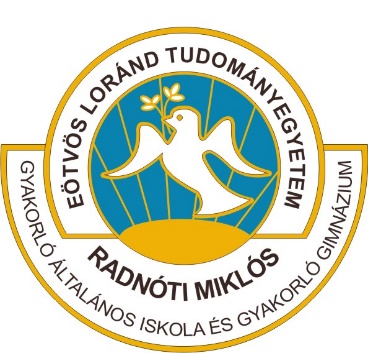 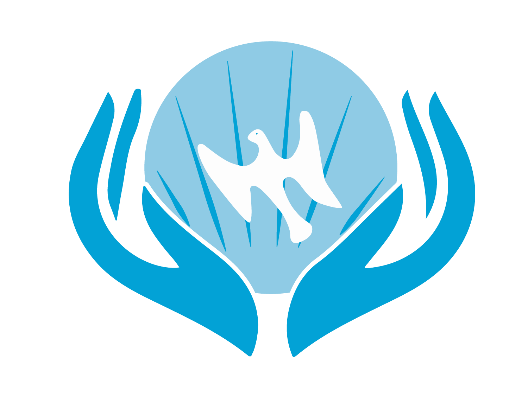 Pályázati kiírás rendkívüli szociális ösztöndíjra	Az ELTE Radnóti Miklós Gyakorlóiskola Alapítványa rendkívüli szociális ösztöndíj pályázatot hirdet a járványhelyzet miatt nehéz helyzetbe került családok megsegítésére.Az alapítvány által e célra elkülönített keretösszeg 1 millió Ft, melynek elosztásáról az alapítványi kuratórium júniusi, soron következő ülésén dönt.A pályázat benyújtási határideje: 2020. május 29. (péntek) 16 óra.Pályázni az alábbi űrlap kitöltésével lehet.A kitöltött pályázati lapokat a megadott határidőig az info@radnoti.elte.hu címre csatoltan kell elküldeni e-mailben.Az elbírálás eredményéről, a megítélt összegről a pályázókat személyesen értesítjük.				ELTE Radnóti Miklós Gyakorlóiskola Alapítványa2020. május 14.A beérkezés sorszáma:							dátuma: 2020. Pályázati űrlapRendkívüli Szociális Támogatáshoz ELTE Radnóti Miklós Gyakorlóiskola Alapítvány 1. A pályázó tanuló neve: 	A pályázó tanuló osztálya: 	A pályázó tanuló lakcíme: 	A pályázatot benyújtó szülő neve: 	Telefonszáma:	Elektronikus levelezési címe: 	 2. A Rendkívüli Szociális Támogatás igénybevételét megalapozó indokok:(Kérjük, részletezze.)3. Család egy főre eső nettó jövedelme:Budapest, 20……………………………………Hozzájárulok, hogy a pályázatban szereplő személyes adatokat az Alapítvány kezelje.	                  szülő aláírása		               s.k